Teacher PortfolioPrefaceIn this section the teacher states his/her philosophy and vision of teaching and academic lifetime.Part one: Personal information and academic backgroundPart two:teaching and examinations: a copy of lesson timetable and course book should be attachedPart three: Participation in developing the university through membership in committees in connection to the ministry of higher education, university, faculty/ college or department. Part four: Continuous Academic Development (this includes the current academic calendar only; activities of previous years should not be included)Paperspublished 	Scientific and academic books PresentationsAttendance at seminarsParticipation in workshopsTraining coursesOrganizing or teaching at seminars and workshopsGeneral activitiesParticipating or organizing projects with private sector, community and outside universitythat serve the process of education and learningVolunteering work    My principle goal of teaching is to give new information to student and push them to be better in their scientific life   and I wish to achieve the following goals,. Encourage students to criticize the teachers about their methods of teaching and treatments in democratic way and without any influence to their personality. In the first course i teaching  the Organic agriculture and protected agrecture to four stag of horticulture department  and in the second course i teaching the vegetable seed production to four stage of horticulture department      Capacity building of the students to be self-independent in their decision and have ability to solve problems by their selves and Correlate the scientific subjects from the teaching halls to their community also I encourage student to be treating well with their teachers and be good in their life .But unfortunately I did not achieved my goals which I can attributed to the following causes as in the old years:        * No requirement that i need it to show student how they do testing for it. * Large number of students in Hall or lab.* Most students preferred passive learning because most of them are poor in English language and have no ability to speak by themselves; therefore they prefer copy from the teacher.* Increasing holiday days especially for second semester that led to the more laziness and covering less decided subjects.* Most other teachers follow the passive learning teaching methods that render students to reject the active learning.* Negative feed-back of students for teacher who skewed towards passive learning because we have students with almost zero levels.Personal informationPersonal informationFull NameKurdistan Hassan yousifAcademic titleAssist prof. When did you start teaching 29/12/2005Number of years workingas university teacher14UniversityDuhokFaculty/ collegeCollege of agriculture  engineering scienceDepartmentHorticulture Education andAcademic certificatesEducation andAcademic certificatesEducation andAcademic certificatesEducation andAcademic certificatesEducation andAcademic certificatesCertificateSpecialization/departmentUniversityCountryYear grantedBachelorsHorticultureDohukIraq2004-2005High diplomaMasterVegetable productionDohukIraq20-9-2011PhDAcademic Scientific titleAcademic Scientific titleAcademic Scientific titleAcademic Scientific titleAcademic Scientific titleAcademic Scientific titleYear grantedPlaceCountryNo of papers accomplished for this titleAssistant lecturer2011DohukIraqThesis of mastersLecturer2015UOD/ college of agricultureIraqThree research Assistant professor2019UOD/ college of agricultureIraqThree  researchProfessorLanguage qualificationLanguage qualificationLanguage qualificationLanguage qualificationLanguage qualificationLanguage qualificationLanguageMother tongueVery goodGoodAverageDo not knowKurdish√√Arabic√English√Others (…)Computer: list these software programmes that you use. This section does not include knowledge of e.g. Microsoft office.Computer: list these software programmes that you use. This section does not include knowledge of e.g. Microsoft office.Computer: list these software programmes that you use. This section does not include knowledge of e.g. Microsoft office.Computer: list these software programmes that you use. This section does not include knowledge of e.g. Microsoft office.Computer: list these software programmes that you use. This section does not include knowledge of e.g. Microsoft office.SoftwareLevel of useLevel of useLevel of useLevel of useSoftwareProfessionalVery goodGoodAverageInternet explorer √SAS program √Excell softwere and advanced Google√Power point program√UndergraduateUndergraduateUndergraduateUndergraduateUndergraduateDepartmentStageNo of hours per weekNo of students1Protected agriculture practice4th 6352Organic agriculture practice4th6353Agriculture project 3rd314Seminars05Field crop// Protected cultivation Second stage 211Postgraduate (High diploma, Master, Doctorate) Postgraduate (High diploma, Master, Doctorate) Postgraduate (High diploma, Master, Doctorate) Postgraduate (High diploma, Master, Doctorate) Postgraduate (High diploma, Master, Doctorate) SubjectLevel of postgraduateNo of hours per weekNo of students1234Supervising postgraduate studentsSupervising postgraduate studentsSupervising postgraduate studentsSupervising postgraduate studentsSupervising postgraduate studentsSupervising postgraduate studentsResearch titleDepartmentLevel of postgraduateStart dateEnd date1234Defending sessions of postgraduate studentsDefending sessions of postgraduate studentsDefending sessions of postgraduate studentsDefending sessions of postgraduate studentsDefending sessions of postgraduate studentsDefending sessions of postgraduate studentsName of postgraduate candidateDepartment/ college/ facultyUniversityDegreeDate of discussion1Quality assurance DepartmentSecond stage2Student examination comment collegecollege34Committee membership Committee membership Committee membership Committee membership Committee membership Committee membership CommitteePlace of issuing the committee official documentIssue No and dateIssue No and dateDuties of the committee 1234Administrative and academic positionsAdministrative and academic positionsAdministrative and academic positionsAdministrative and academic positionsAdministrative and academic positionsAdministrative and academic positionsPositionPlaceIssue No and dateIssue No and dateRoles and duties1234Appreciation letters Appreciation letters Appreciation letters Appreciation letters Appreciation letters Appreciation letters PlaceIssue No and dateRoles and dutiesIssue No and dateRoles and dutiesReason Reason 1234Papers published in local journals Papers published in local journals Papers published in local journals Papers published in local journals Papers published in local journals Papers published in local journals Title of paperJournalImpact FactorPlace11Response of some variety of potato to different concentration of humic acidKufa Journal For Agricultural Sciences\2018----------Iraq22effect of bread yeast and humic acid on broad bean (vicia faba l.) plant growth,  yield and fruit qualityUOD Duhok journal\2019----------Iraq 33EFFECT OF INOCULATION WITH BIOFERTILIZERS AZOTOBACTER, CORBAC G  AND ORGANIC FERTILIZER ON GROWTH AND ROOT NODULE OF PEA (Pisum sativum L.).Kufa Journal For Agricultural Sciences\2020-------------202044ponse of Strawberry (Fragaria ananassa) to the Application of Microbial Inoculants and chemical fertilizers.UOD Duhok journal\20202020Papers published in international journals Papers published in international journals Papers published in international journals Papers published in international journals Papers published in international journals Papers published in international journals Title of paperTitle of paperJournalImpact FactorPlace1234Papers published in local conferencesPapers published in local conferencesPapers published in local conferencesPapers published in local conferencesPapers published in local conferencesPapers published in local conferencesTitle of paperTitle of paperConferencePlaceDate1234Papers published in regional conferencesPapers published in regional conferencesPapers published in regional conferencesPapers published in regional conferencesPapers published in regional conferencesPapers published in regional conferencesTitle of paperTitle of paperConferencePlaceDate1234Papers published in international conferencesPapers published in international conferencesPapers published in international conferencesPapers published in international conferencesPapers published in international conferencesPapers published in international conferencesTitle of paperTitle of paperConferencePlaceDate1234Membership atediting board of local academic journalsMembership atediting board of local academic journalsMembership atediting board of local academic journalsMembership atediting board of local academic journalsMembership atediting board of local academic journalsMembership atediting board of local academic journalsJournalJournalDatePlaceImpact Factor1234Membership at editing board of international academic journalsMembership at editing board of international academic journalsMembership at editing board of international academic journalsMembership at editing board of international academic journalsMembership at editing board of international academic journalsMembership at editing board of international academic journalsJournalJournalDatePlaceImpact Factor1234Peer review for local journalsPeer review for local journalsPeer review for local journalsPeer review for local journalsPeer review for local journalsPeer review for local journalsTitle of paperTitle of paperJournalDateImpact Factor1234Peer review for international journalsPeer review for international journalsPeer review for international journalsPeer review for international journalsPeer review for international journalsPeer review for international journalsTitle of paperTitle of paperJournalDateImpact Factor1234Peer review for the purpose of academic promotion Peer review for the purpose of academic promotion Peer review for the purpose of academic promotion Peer review for the purpose of academic promotion Peer review for the purpose of academic promotion Peer review for the purpose of academic promotion Title of paperTitle of paperName of researcherEvaluation dateNote1234Patent certificates Patent certificates Patent certificates Patent certificates Patent certificates Patent certificates ProjectProjectPlace Field Note1234Books (including translated ones) at local levelBooks (including translated ones) at local levelBooks (including translated ones) at local levelBooks (including translated ones) at local levelBooks (including translated ones) at local levelBooks (including translated ones) at local levelBooks (including translated ones) at local levelTitle of book (as in its original language)Language of writingPlace of publication ISBNYearNote 12345Books (including translated ones) at international levelBooks (including translated ones) at international levelBooks (including translated ones) at international levelBooks (including translated ones) at international levelBooks (including translated ones) at international levelBooks (including translated ones) at international levelBooks (including translated ones) at international level1234International keynote speeches and seminars International keynote speeches and seminars International keynote speeches and seminars International keynote speeches and seminars International keynote speeches and seminars Title of speech/ seminarPlace/ city/ countryDate of presentationName of conference1Proposal of phd Agreculture17-5-2021Proposal of my phd234Local keynote speeches or seminars Local keynote speeches or seminars Local keynote speeches or seminars Local keynote speeches or seminars Local keynote speeches or seminars Title of speech/ seminarPlace/ city/ countryDate of presentationName of conference12345678910Attending seminars at department/ college/ facultyAttending seminars at department/ college/ facultyAttending seminars at department/ college/ facultyAttending seminars at department/ college/ facultyAttending seminars at department/ college/ facultyTitle of seminarPlaceDate of presentationNote1Response of  Broccoli (Brassica oleracea var. italca.) cultivars to Different Spraying Levels of licorice root extract and Soil plastic  Mulching on growth, Yield and nutrient contentCollege of agriculture 17-5-2021Phd proposalMkurdistan Hassan 2Effect of electric current severity and shock timing of corms on vegetative growth, flowering and corms yield characteristics of two Gladiolus (Gladiolus grandiflorus) cultivarsCollege of agriculture24l5l2021Staff seminarDr.Yousif3GROWTH RESPONSE OF Eucalyptus Camaldulensis DHENH. AND Melia Azedarach L. SEEDLINGS TO PRIMARY TREATED WASTEWATER OF AVROCITY IN DUHOK GOVERNORATECollege of agriculture?l5l2021Staff seminarDr.shukri4Grapevine training and pruningCollege of agriculture?l5l2021Staff seminarDr.showkat56789101112131415Local workshopsLocal workshopsLocal workshopsLocal workshopsLocal workshopsTitle of workshopPlaceDate No of days1COVID 19UNIVERSITY OF WASIT25\4\2020ONE DAY2Proposal of phd studentuod17-5-2021One ay345Regional workshops Regional workshops Regional workshops Regional workshops Regional workshops 12345International workshops International workshops International workshops International workshops International workshops 12345Local training coursesLocal training coursesLocal training coursesLocal training coursesLocal training coursesTitle of trainingPlaceDate No of days12345Regional training coursesRegional training coursesRegional training coursesRegional training coursesRegional training courses12345International training coursesInternational training coursesInternational training coursesInternational training coursesInternational training courses12345Organizational/teachingroles at local workshops/ trainingsOrganizational/teachingroles at local workshops/ trainingsOrganizational/teachingroles at local workshops/ trainingsOrganizational/teachingroles at local workshops/ trainingsOrganizational/teachingroles at local workshops/ trainingsTitle of trainingPlaceDate No of days12345Organizational/ teaching roles at international workshops/ trainingsOrganizational/ teaching roles at international workshops/ trainingsOrganizational/ teaching roles at international workshops/ trainingsOrganizational/ teaching roles at international workshops/ trainingsOrganizational/ teaching roles at international workshops/ trainings12345Publishing articles at newspapers and magazines Publishing articles at newspapers and magazines Publishing articles at newspapers and magazines Publishing articles at newspapers and magazines Publishing articles at newspapers and magazines Title of articleTitle of newspaper/ magazinesDate of publicationPlace of publication of the newspaper/ magazine1Share in work shop University of wasit\25\4\20202تقيم بحثين لللترقيه3القاء بروبوزل الدكتوراة Response of  Broccoli (Brassica oleracea var. italca.) cultivars to Different Spraying Levels of licorice root extract and Soil plastic  Mulching on growth, Yield and nutrient content17-5-2021قسم البستنه45General seminarsGeneral seminarsGeneral seminarsGeneral seminarsGeneral seminarsTitle of seminarPlaceDateNote12345Press interviews (TV, newspapers and magazines, radio, websites)Press interviews (TV, newspapers and magazines, radio, websites)Press interviews (TV, newspapers and magazines, radio, websites)Press interviews (TV, newspapers and magazines, radio, websites)Press interviews (TV, newspapers and magazines, radio, websites)Main subject ChannelPlaceNote12345List theseprojects that strengthen the relation between university and private sector and community as well as these projects related to students' trainings such as entrepreneurship.List theseprojects that strengthen the relation between university and private sector and community as well as these projects related to students' trainings such as entrepreneurship.List theseprojects that strengthen the relation between university and private sector and community as well as these projects related to students' trainings such as entrepreneurship.List theseprojects that strengthen the relation between university and private sector and community as well as these projects related to students' trainings such as entrepreneurship.List theseprojects that strengthen the relation between university and private sector and community as well as these projects related to students' trainings such as entrepreneurship.List theseprojects that strengthen the relation between university and private sector and community as well as these projects related to students' trainings such as entrepreneurship.Project titleDatePlace Start dateEnd date2Res34List these volunteering activities conducted with civil organizations, non-profit organizations and syndicates, as well as free consultation work.List these volunteering activities conducted with civil organizations, non-profit organizations and syndicates, as well as free consultation work.List these volunteering activities conducted with civil organizations, non-profit organizations and syndicates, as well as free consultation work.List these volunteering activities conducted with civil organizations, non-profit organizations and syndicates, as well as free consultation work.List these volunteering activities conducted with civil organizations, non-profit organizations and syndicates, as well as free consultation work.Title of activityPlaceDateNote123456789101112131415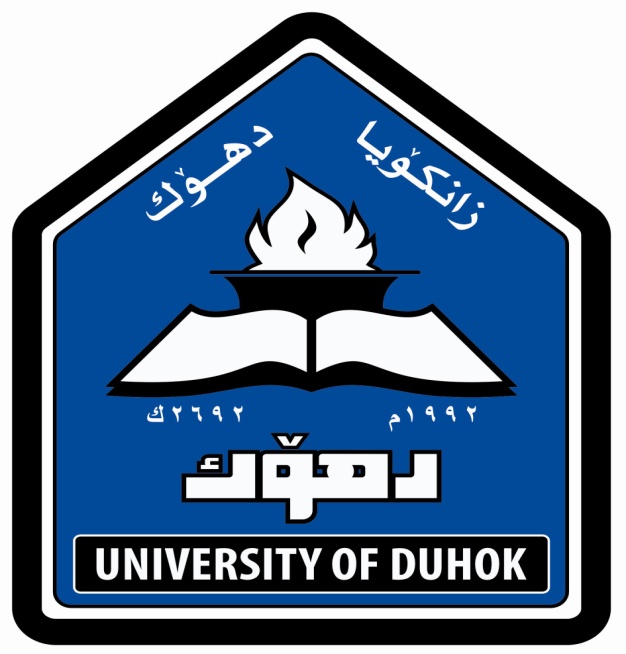 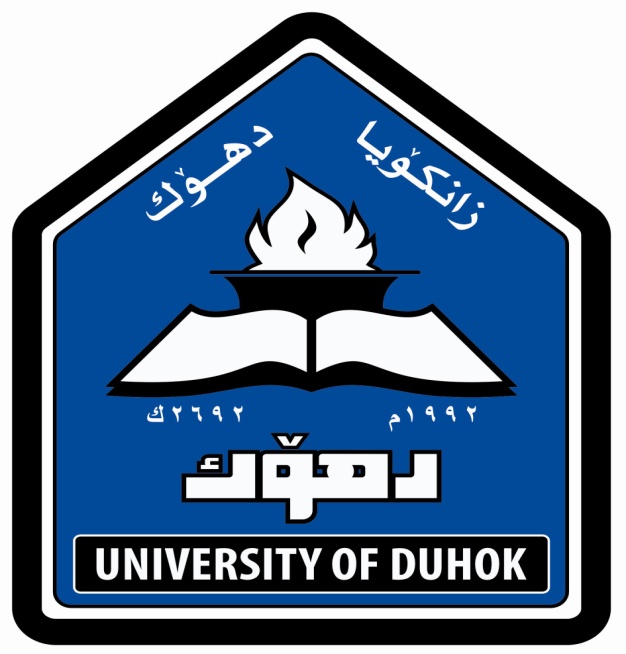 